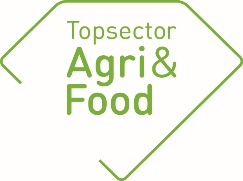 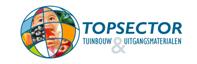 Bijlage: Titels/omschrijvingen van alle producten in 2018 of een link naar deze  producten op de projectwebsite of andere publieke websitesAlgemene gegevensAlgemene gegevensPPS-nummerTitelThemaUitvoerende kennisinstelling(en)Projectleider onderzoek (naam + emailadres)Penvoerder (namens private partijen)Contactpersoon overheidTotale projectomvang (k€)Adres projectwebsiteStartdatumEinddatumGoedkeuring penvoerder/consortium De jaarrapportage dient te worden besproken met de penvoerder/het consortium. De TKI’s nemen graag kennis van eventuele opmerkingen over de jaarrapportage.Goedkeuring penvoerder/consortium De jaarrapportage dient te worden besproken met de penvoerder/het consortium. De TKI’s nemen graag kennis van eventuele opmerkingen over de jaarrapportage.De penvoerder heeft namens het consortium de jaarrapportage  goedgekeurd niet goedgekeurdEventuele opmerkingen over de jaarrapportage:Planning en voortgang (indien er wijzigingen zijn t.o.v. het projectplan svp toelichten)Planning en voortgang (indien er wijzigingen zijn t.o.v. het projectplan svp toelichten)Loopt de PPS volgens planning? Zijn er wijzigingen in het consortium/de projectpartners?Is er sprake van vertraging en/of uitgestelde opleverdatum?Is er sprake van inhoudelijke knelpunten, geef een korte beschrijvingIs er sprake van afwijkingen van het ingezette budget/de begroting?Korte omschrijving inhoud/doel PPSWat is er aan de hand en wat doet het project daaraan?Wat gaat het project opleveren en wat is het effect hiervan?Resultaten 2018Geef een korte beschrijving van de high-lights van 2018Geef een korte beschrijving van de projectdeliverables 2018Aantal opgeleverde producten in 2018 (geef in een bijlage de titels en/of omschrijvingen van de producten of een link naar de producten op de projectwebsite of andere openbare websites)Aantal opgeleverde producten in 2018 (geef in een bijlage de titels en/of omschrijvingen van de producten of een link naar de producten op de projectwebsite of andere openbare websites)Aantal opgeleverde producten in 2018 (geef in een bijlage de titels en/of omschrijvingen van de producten of een link naar de producten op de projectwebsite of andere openbare websites)Aantal opgeleverde producten in 2018 (geef in een bijlage de titels en/of omschrijvingen van de producten of een link naar de producten op de projectwebsite of andere openbare websites)Wetenschappelijke artikelenRapportenArtikelen in vakbladenInleidingen/workshopsTitels/omschrijvingen van belangrijkste producten in 2018 (max. 5) en hun doelgroepenTitels/omschrijvingen van belangrijkste producten in 2018 (max. 5) en hun doelgroepenTitels/omschrijvingen van belangrijkste producten in 2018 (max. 5) en hun doelgroepenTitels/omschrijvingen van belangrijkste producten in 2018 (max. 5) en hun doelgroepen